Об объявлении конкурса грантов в форме субсидий физическим лицам из бюджета муниципального образования «Ленский район» на реализацию проектов по содействию патриотическому воспитанию молодежи на территории Ленского района Республики Саха (Якутия)В целях реализации муниципальной программы «Реализация молодежной политики и патриотического воспитания в Ленском районе», утвержденной постановлением главы от 26 июля 2019 года №01-03-658/9, в соответствии с постановлением и.о. главы муниципального образования «Ленский район» от 30 сентября 2021 года № 01-03-599/1 «Об утверждении Порядка  предоставления грантов в форме субсидий физическим лицам из бюджета муниципального образования «Ленский район» на реализацию проектов по содействию патриотическому воспитанию молодежи на территории Ленского района Республики Саха (Якутия) в новой редакции»:Объявить прием заявок на конкурс грантов в форме субсидий физическим лицам из бюджета муниципального образования «Ленский район» на реализацию проектов по содействию патриотическому воспитанию молодежи на территории Ленского района Республики Саха (Якутия) согласно приложению к настоящему распоряжению.Установить дату начала и окончания приема заявок с 21 сентября 2022 года по 21 октября 2022 года.3. Главному специалисту управления делами (Иванская Е.С.) опубликовать настоящее распоряжение в средствах массовой информации и разместить на официальном сайте администрации муниципального образования «Ленский район».4. Контроль исполнения настоящего распоряжения возложить на заместителя главы по социальным вопросам П.Л. Петрова.Приложениек распоряжению главы от «__» __________2022 г.№___________________Объявление о проведении конкурса грантов в форме субсидий физическим лицам из бюджета муниципального образования «Ленский район» на реализацию проектов по содействию патриотическому воспитанию молодежи на территории Ленского района Республики Саха (Якутия) (далее – объявление)Уполномоченный орган по проведению конкурса грантов в форме субсидий физическим лицам из бюджета муниципального образования «Ленский район» на реализацию проектов по содействию патриотическому воспитанию молодежи на территории Ленского района Республики Саха (Якутия) (далее – конкурс): МКУ «Комитет по молодежной и семейной политике МО «Ленский район» РС (Я)» (далее – Уполномоченный орган), адрес: РС (Я), Ленский район, г. Ленск, ул. Победы 10, контактный телефон 8(41137)4-23-07, адрес электронной почты kmpst_lensk@mail.ru, адрес официального сайта муниципального образования «Ленский район» https://lenskrayon.ru/.Дата начала приема заявок на участие в конкурсе – 21 сентября 2022 года. Дата окончания приема заявок на участие в конкурсе – 21 октября 2022 года.3) Участие в конкурсе могут принять физические лица – граждане Российской Федерации от 18 лет, представившие в адрес Уполномоченного органа заявку на участие в конкурсе (далее – заявители).4) Требования, которым должны соответствовать заявители на 1-е число месяца, предшествующего месяцу, в котором планируется проведение конкурса:- отсутствие неисполненной обязанности по уплате налогов, сборов, страховых взносов, пеней, штрафов, процентов, подлежащих уплате в соответствии с законодательством Российской Федерации о налогах и сборах. В соответствии с постановлением Правительства Российской Федерации от 5 апреля 2022 года № 590 «О внесении изменений в общие требования к нормативным правовым актам, муниципальным правовым актам, регулирующим предоставление субсидий, в том числе грантов в форме субсидий, юридическим лицам, индивидуальным предпринимателям, а также физическим лицам - производителям товаров, работ, услуг и об особенностях предоставления указанных субсидий и субсидий из федерального бюджета бюджетам субъектов Российской Федерации в 2022 году» в 2022 году у заявителя может быть неисполненная обязанность по уплате налогов, сборов, страховых взносов, пеней, штрафов, процентов, подлежащих уплате в соответствии с законодательством Российской Федерации о налогах и сборах, не превышающая 300 тыс. рублей;- отсутствие просроченной задолженности по возврату в бюджет муниципального образования «Ленский район» субсидий, бюджетных инвестиций предоставленных, в том числе, в соответствии с иными правовыми актами, а также иная просроченная (неурегулированная) задолженность по денежным обязательствам перед бюджетом муниципального образования «Ленский район»;- отсутствие факта получения в текущем финансовом году средств из бюджета муниципального образования «Ленский район» в соответствии с иными правовыми актами на реализацию проектов по содействию патриотическому воспитанию молодежи на территории Ленского района Республики Саха (Якутия);- заявитель не должен находиться в перечне организаций и физических лиц, в отношении которых имеются сведения об их причастности к экстремистской деятельности или терроризму, либо в перечне организаций и физических лиц, в отношении которых имеются сведения об их причастности к распространению оружия массового уничтожения.5) Для участия в конкурсе заявитель направляет в адрес Уполномоченного органа на бумажном носителе, а также в электронном варианте (kmpst_lensk@mail.ru) в установленные настоящим объявлением сроки следующие документы:- заявку, составленную форме согласно приложению №1 к настоящему объявлению;- копию паспорта гражданина Российской Федерации;- копию свидетельства о постановке на учет в налоговом органе;- реквизиты банковского расчетного счета физического лица;- справку об отсутствии (наличии) задолженности по налогам, сборам и иным обязательным платежам в бюджеты бюджетной системы Российской Федерации;- согласие на обработку персональных данных в соответствии с Федеральным законом от 27.07.2006 № 152-ФЗ «О персональных данных», согласно приложению №2 к настоящему объявлению.5.1). Заявка должна включать:- сведения о заявителе, в том числе, о почтовом адресе и контактных данных заявителя;- проект с детализированной сметой расходов.6) Заявка может быть отозвана заявителем до установленного в настоящем объявлении дня окончания приема заявок путем представления в Уполномоченный орган заявления, подписанного заявителем.7) При обнаружении факта несоответствия заявки условиям, установленным п. 5. настоящего объявления, Уполномоченный орган направляет заявителю предложение внести изменения в заявку в течение 5 календарных дней со дня окончания приема заявок на конкурс.8) Заявка может быть отклонена Уполномоченным органом от участия в конкурсе по следующим причинам:- несоответствие категориям, критериям и требованиям, установленным пунктами 3, 4, 5 настоящего объявления.- заявитель не внес исправления в заявку в соответствии с предложением Уполномоченного органа, согласно п. 7 настоящего объявления;- подача заявки после даты и (или) времени, определенных настоящим объявлением для подачи заявок.9) Срок рассмотрения и оценки заявок конкурсной комиссией составляет не более 25 рабочих дней со дня окончания приема заявок.Оценка заявок конкурсной комиссией осуществляется по критериям согласно приложению №3 к настоящему объявлению. Среднее арифметическое значение оценок всех членов комиссии по каждой заявке становится общей экспертной оценкой проекта (рейтингом заявки). Формируется рейтинговый список заявителей на получение грантов в соответствии с этими баллами – от наибольшего итогового балла заявки (первое рейтинговое место) к наименьшему итоговому баллу заявки (последнее рейтинговое место). При равенстве итоговых баллов заявки у нескольких заявителей более высокое рейтинговое место присваивается заявителю, заявка которого поступила в адрес Уполномоченного органа ранее. Конкурсная комиссия определяет пороговое значение балла, набрав которое заявители признаются победителями конкурса и утверждает список победителей конкурса.В течение 10 рабочих дней после определения всех победителей конкурса Уполномоченный орган выносит на согласование в установленном порядке проект распоряжения главы муниципального образования «Ленский район» об утверждении перечня получателей грантов.Список победителей размещается на официальном сайте МО «Ленский район» в информационно-телекоммуникационной сети Интернет в течение 10 рабочих дней с момента подписания распоряжения главы муниципального образования «Ленский район» об утверждении перечня получателей грантов.Соглашение о предоставлении гранта между Уполномоченным органом и победителем конкурса заключается в течение 10 рабочих дней после утверждения перечня получателей грантов распоряжением главы муниципального образования «Ленский район».10) В период со дня объявления о проведении конкурса до дня окончания приема заявок Уполномоченный орган организует консультирование по вопросам подготовки заявок по телефону 8(41137) 4-23-07 (отдел по работе с гражданскими инициативами) или по электронной почте kmpst_lensk@mail.ru.Председатель МКУ «КМСП»			    			А.С. СидороваПриложение №1 к объявлению о проведении конкурса грантов в форме субсидий физическим лицам из бюджета муниципального образования «Ленский район» на реализацию проектов по содействию патриотическому воспитанию молодежи на территории Ленского района Республики Саха (Якутия)Форма Заявкина участие в конкурсе среди физических лиц на лучший проект по содействию патриотическому воспитанию молодежи на территории Ленского района Республики Саха (Якутия)1. Информация о заявителе2. О проекте3. Календарный план реализации проекта Следует перечислить все мероприятия в рамках проекта, которые запланированы для выполнения каждой из поставленных задач и достижения цели проекта.В каждом мероприятии должны быть:Содержание и место проведения — подробная информация о том, что именно будет происходить, для какой целевой группы это предназначено, а также сведения о том, где конкретно будет проведено мероприятие. Если в проекте несколько целевых групп, то мероприятия должны быть предусмотрены для каждой из них.Время проведения — в какой конкретно временной период будет проходить мероприятие. Не рекомендуется указывать в качестве времени проведения мероприятия «в течение всего проекта».Ожидаемый результат — это ответы на вопросы «Что будет сделано? Сколько?», «Что изменится? Как?», «Запланировано ли участие представителей целевых групп и в каком количестве?».*Задачи в столбец «Решаемая задача» переносятся из раздела «О проекте». Указание в календарном плане иных задач, помимо указанных ранее в разделе «О проекте», не допускается.4. Детализированная смета расходов5. Значения результата предоставления грантаДостоверность информации в настоящей заявке, представленной на участие в конкурсе проектов по содействию патриотическому воспитанию молодежи на территории Ленского района Республики Саха (Якутия), подтверждаю.С Порядком предоставления грантов в форме субсидий физическим лицам из бюджета муниципального образования «Ленский район» на реализацию проектов по содействию патриотическому воспитанию молодежи на территории Ленского района Республики Саха (Якутия), утвержденным постановлением главы муниципального образования «Ленский район», в том числе с условиями проведения конкурса на право получения гранта, ознакомлен и согласен.____________/_______________________________    (подпись)        /(Ф.И.О. руководителя проекта)                                                                       «___» __________ 20__г. Приложение №2 к объявлению о проведении конкурса грантов в форме субсидий физическим лицам из бюджета муниципального образования «Ленский район» на реализацию проектов по содействию патриотическому воспитанию молодежи на территории Ленского района Республики Саха (Якутия)СОГЛАСИЕна обработку персональных данных Я,_____________________________________________________________________________________, (Ф.И.О. полностью)зарегистрированный(-ая) по адресу: ________________________________________________________
_______________________________________________________________________________________,(индекс и адрес регистрации согласно паспорту)паспорт серии ______№_____________ выдан______________________________________
_____________________________________________________________________________________,
(орган, выдавший паспорт и дата выдачи)своей волей и в своем интересе выражаю согласие на обработку моих персональных данных Оператором в целях информационного обеспечения для формирования общедоступных источников персональных данных (информации в СМИ и на сайте организации и т.д.), включая выполнение действия по сбору, систематизации, накоплению, хранению, уточнению (обновлению, изменению), распространению (в том числе передаче) и уничтожению моих персональных данных, входящих в следующий перечень общедоступных сведений:1. Фамилия, имя, отчество.2. Номер телефона и адрес электронной почты. 3. Иные сведения, специально предоставленные мной для размещения в общедоступных источниках персональных данных. Обработка персональных данных Оператором возможна как с использованием автоматизации, так и без использования таких средств.Для целей обеспечения соблюдения законов и иных нормативных правовых актов в рамках конкурса среди физических лиц на лучший проект по содействию патриотическому воспитанию молодежи на территории Ленского района Республики Саха (Якутия) выражаю согласие на получение и передачу моих персональных данных путем подачи и получения запросов в отношении органов местного самоуправления, государственных органов и организаций (для этих целей дополнительно к общедоступным сведениям могут быть получены или переданы сведения о дате рождения, паспортных данных, рабочий номер телефона, адрес электронной почты, месте работы).  Вышеприведенное согласие на обработку моих персональных данных представлено на основании Федерального закона от 27.07.2006 № 152-ФЗ «О персональных данных», в соответствии с которыми обработка персональных данных, осуществляемая на основе Федерального закона либо для исполнения соглашения, стороной в котором я являюсь, может осуществляться Оператором без моего дополнительного согласия. Настоящее согласие вступает в силу с момента его подписания и действует в течение 5 (пяти) лет, но может быть мною отозвано путем подачи Оператору письменного заявления.«____»___________20___г. __________________________________________________________Приложение №3 к объявлению о проведении конкурса грантов в форме субсидий физическим лицам из бюджета муниципального образования «Ленский район» на реализацию проектов по содействию патриотическому воспитанию молодежи на территории Ленского района Республики Саха (Якутия)Оценочная ведомость по критериям проектовЗаседание Конкурсной комиссии от «__» ________ 20__ г. № _________Проекты по содействию патриотическому воспитанию молодежи на территории Ленского района Республики Саха (Якутия)Член Конкурсной комиссии   ___________       ________________________                                                      (подпись)          (расшифровка подписи) Критерии оценки проектовДля оценки проекта по каждому показателю (кроме показателя №7) применяется 3-балльная шкала.Актуальность и социальная значимость проектаЭтот критерий позволяет проанализировать проект с точки зрения его актуальности для целевой группы. Насколько четко и аргументированно изложены проблемы целевой группы на территории реализации проекта, хорошо ли они изучены заявителем и насколько выявлены причины их существования. Детальное описание проблем целевой группы и степень их серьезности должны быть подкреплены конкретными данными: результатами собственных и публичных исследований, официальной статистикой.Логическая связность и реализуемость проекта, соответствие мероприятий проекта его целям, задачам и ожидаемым результатамЭто наиболее комплексный критерий, который позволяет оценить уровень разработки социального проекта. Все разделы заявки должны быть логически взаимосвязаны:цель проекта направлена на решение выявленной проблемы конкретной целевой группы;выполнение задач ведет к достижению цели проекта;мероприятия календарного плана соответствуют условиям конкурса, направлены на решение поставленных задач и проводятся в разумные сроки;реализация всех мероприятий календарного плана позволяет достичь указанных ожидаемых результатов проекта;команда и бюджет обеспечивают выполнение всех запланированных мероприятий.Соотношение планируемых расходов на реализацию проекта и его ожидаемых результатов, адекватность, измеримость и достижимость таких результатовЭтот критерий позволяет рассмотреть проект с точки зрения результативности. Он показывает, насколько обоснована запрашиваемая сумма гранта, исходя из масштаба проекта и количества представителей целевой группы, которые получат положительный эффект от реализации проекта. В заявке должны быть четко изложены ожидаемые результаты проекта, что они измеримы, соразмерны общей сумме предполагаемых расходов, а также будут достигнуты в результате реализации всех мероприятий календарного плана.Собственный вклад и дополнительные ресурсы, привлекаемые на реализацию проекта, перспективы его дальнейшего развитияЭтот критерий позволяет изучить, насколько самостоятелен заявитель, достаточно ли у него партнеров, которые верят в проект и готовы его поддержать, жизнеспособен ли проект при отсутствии поддержки средствами гранта:уровень собственного вклада и ее реальные возможности;объем финансирования проекта со стороны партнеров;в состоянии ли заявитель привлечь заявленные средства и этих партнеров; насколько четко заявитель представляет себе развитие деятельности по проекту и работу с результатами, после того как он использует средства гранта;подтвержден ли вклад партнеров письмами поддержки.Опыт по успешной реализации программ и проектов по соответствующему направлению деятельности и информационная открытостьЭтот критерий позволяет понять, насколько заявитель умеет реализовывать проекты, подобные тому, который подает на конкурс. Есть ли у заявителя опыт активной деятельности по выбранному направлению, успешно реализованные проекты и мероприятия по выбранной тематике. Прозрачность деятельности заявителя. Большую роль в определении степени прозрачности играют отчеты о деятельности заявителя, в особенности о проектах, реализованных на средства грантов и субсидий.Реалистичность бюджета проекта и обоснованность планируемых расходов на реализацию проектаЭтот критерий позволяет проанализировать уровень подготовки бюджета проекта: соответствие планируемых расходов деятельности по проекту, а также их разумность и эффективность. В бюджете проекта должно быть предусмотрено финансовое обеспечение всех мероприятий проекта и должны отсутствуют расходы, которые не связаны с мероприятиями проекта, а также недопустимые и нежелательные расходы. Все планируемые затраты должны быть реалистичными и обоснованы четкими и детальными расчетами.Муниципальное образование«ЛЕНСКИЙ РАЙОН»Республики Саха (Якутия)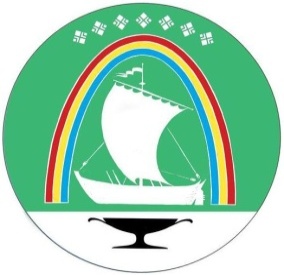 Саха Өрөспүүбүлүкэтин«ЛЕНСКЭЙ ОРОЙУОН» муниципальнайтэриллиитэ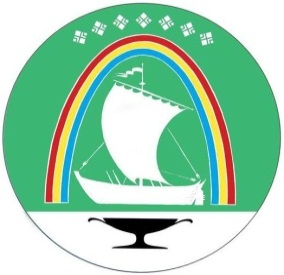 Саха Республикатын«ЛЕНСКЭЙ ОРОЙУОН» муниципальнайтэриллиитэ     РАСПОРЯЖЕНИЕ                          Дьаhал                г.Ленск                             Ленскэй кот «19» __сентября_ 2022 год                         № ___01-04-1883/2__от «19» __сентября_ 2022 год                         № ___01-04-1883/2__Глава                                                                                            Ж.Ж. Абильманов1. Наименование инициативной группы граждан, общественного объединения, в том числе молодежного и детского патриотического клуба Ленского района Республики Саха (Якутия)1. Наименование инициативной группы граждан, общественного объединения, в том числе молодежного и детского патриотического клуба Ленского района Республики Саха (Якутия)1. Наименование инициативной группы граждан, общественного объединения, в том числе молодежного и детского патриотического клуба Ленского района Республики Саха (Якутия)2. Сайт или страница в социальных сетях в сети Интернет2. Сайт или страница в социальных сетях в сети Интернет2. Сайт или страница в социальных сетях в сети Интернет3. Численность активистов3. Численность активистов3. Численность активистовИнформация о видах деятельности, осуществляемых инициативной группой граждан, общественного объединения, в том числе молодежных и детских патриотических клубов Ленского района Республики Саха (Якутия)Информация о видах деятельности, осуществляемых инициативной группой граждан, общественного объединения, в том числе молодежных и детских патриотических клубов Ленского района Республики Саха (Якутия)Информация о видах деятельности, осуществляемых инициативной группой граждан, общественного объединения, в том числе молодежных и детских патриотических клубов Ленского района Республики Саха (Якутия)Фамилия, имя, отчество руководителя проектаФамилия, имя, отчество руководителя проектаФамилия, имя, отчество руководителя проектаПочтовый адрес, контактный телефон, адрес электронной почты руководителяПочтовый адрес, контактный телефон, адрес электронной почты руководителяПочтовый адрес, контактный телефон, адрес электронной почты руководителяКоманда проекта (Ф.И.О. – роль в проекте) (не более 7 чел.)Команда проекта (Ф.И.О. – роль в проекте) (не более 7 чел.)Команда проекта (Ф.И.О. – роль в проекте) (не более 7 чел.)1. 2.Основные реализованные проекты и программы за последние 5 летНеобходимо указать сроки реализации таких программ и проектов, объем и источник их финансирования, названия и основные результаты таких проектов. Варианты источников финансирования: президентский грант; иная субсидия из федерального бюджета; субсидия (грант) из регионального бюджета; субсидия (грант) из местного бюджета; грант от внебюджетных источников; иной источник финансирования, за счет собственных средств. Сумму полученной поддержки на реализацию проекта следует указать в рублях, без копеек.В случае отсутствия таких проектов поставить отметку «отсутствуют».Необходимо указать сроки реализации таких программ и проектов, объем и источник их финансирования, названия и основные результаты таких проектов. Варианты источников финансирования: президентский грант; иная субсидия из федерального бюджета; субсидия (грант) из регионального бюджета; субсидия (грант) из местного бюджета; грант от внебюджетных источников; иной источник финансирования, за счет собственных средств. Сумму полученной поддержки на реализацию проекта следует указать в рублях, без копеек.В случае отсутствия таких проектов поставить отметку «отсутствуют».Необходимо указать сроки реализации таких программ и проектов, объем и источник их финансирования, названия и основные результаты таких проектов. Варианты источников финансирования: президентский грант; иная субсидия из федерального бюджета; субсидия (грант) из регионального бюджета; субсидия (грант) из местного бюджета; грант от внебюджетных источников; иной источник финансирования, за счет собственных средств. Сумму полученной поддержки на реализацию проекта следует указать в рублях, без копеек.В случае отсутствия таких проектов поставить отметку «отсутствуют».Наименование проектаКраткая информация о проектеСжатое и емкое описание проектной инициативы. Необходимо дать понятное изложение всего проекта от идеи, целевой аудитории, проблемы и содержания проекта до ожидаемого результата по его реализацииСроки реализации проектаСроки реализации проектаПродолжительность проекта (в месяцах)Сроки реализации проектаСроки реализации проектаНачало реализации проекта (день, месяц, год)Сроки реализации проектаСроки реализации проектаОкончание реализации проекта (день, месяц, год)Запрашиваемый размер грантаРазмер софинансирования (При наличии)География реализации проекта Необходимо указать весь перечень населенных пунктов Ленского района Республики Саха (Якутия), которые будут охвачены проектомОписание проблемы, решению/снижениюостроты которой посвящен проектПроблему необходимо формулировать (констатировать), а также приводить актуальные, документальные (в том числе нормативно-правовые акты), социологические доказательства её существования в обществе, использовать аргументы, доказывающие её актуальностьОсновные целевые группы, на которые направлен проектЦелевая аудитория проекта – это конкретно обозначенная социальная группа, объединенная каким-либо признаком, на которую направлена реализация проекта для решения актуальной для нее социальной проблемы.Целевую аудиторию проекта, в первую очередь объединяет проблема, на решение которой он направлен: именно для этих лиц заявленная проблема наиболее актуальна.! Одна из главных характеристик целевой аудитории – ее конкретность! При описании целевой аудитории следует указывать: возраст, род деятельностиили иной специфический признак, объединяющий группуЦель проектаЦель должна быть напрямую связана с целевой группой, направлена на решение или смягчение актуальной социальной проблемы этой группы и достижима к моменту завершения проекта.Важно убедиться, что достижение цели можно будет измерить количественными и качественными показателями. Следует избегать общих фраз, формулировка должна быть максимально конкретной.Как правило, у проекта одна цель, которую возможно достичь, решив несколько задачЗадачи проектаСледует перечислить только те задачи, которые будут способствовать достижению цели проекта. Важно обеспечить логическую связь между задачами и причинами проблем целевых групп. Как правило, задачами проекта являются шаги по устранению выявленных причинПартнеры проектаПартнеров следует указать в виде «Партнер – Вид поддержки». По желанию заявителя можно указать до 10 партнёров проекта (организаций и (или) физических лиц), которые готовы оказать информационную, консультационную, организационную, материальную и (или) иную поддержку реализации проектаКак будет организовано информационное сопровождение проекта Следует указать, каким образом будет обеспечено освещение проекта в целом и его ключевых мероприятий в СМИ и в сети Интернет13. Количественные результатыРекомендуется использовать собственные формулировки, связанные с целевыми группами и выявленной социальной проблемой.По каждой из целевых групп следует указать количество людей, которые ощутят положительные изменения по итогам реализации проекта (из числа тех, кто примет участие в мероприятиях и (или) с которыми запланировано взаимодействие в рамках проекта).! Важно проследить, чтобы количество людей, указанных в данном разделе, совпало с общим количеством людей, указанных в графе «Ожидаемые результаты» раздела «Календарный план» (по всем мероприятиям)14. Качественные результаты В этом поле следует как можно более конкретно ответить на вопрос «Что и как изменится у представителей целевой группы после реализации мероприятий проекта?». Если проектом предусмотрено взаимодействие с несколькими целевыми группами, качественные результаты следует указать по каждой из них.Важно продумать способы подтверждения достижения качественных результатов.15. Дальнейшее развитие проектаПо желанию заявителя можно привести планы по реализации проекта после завершения проекта и указать отложенный социальный эффект16. Любая другая информация по проекту (не более 2 стр.) При наличии ссылок на фото-, видео- и др. материалы в сети Интернет, можно вставить ссылки.№п\пРешаемая задача*Мероприятие, его содержание, место проведенияДата началаДатаокончания Ожидаемые результаты №Наименование вида расходовКоличество, ед. Сумма за ед.Общая стоимость Софинансирование (если имеется)Запрашиваемая сумма №Наименование вида расходов(с указанием названия единицы - например, чел., шт. и т.п.)(руб.)(руб.)(руб.)(руб.)1.2....ИтогоИтогоИтогоИтогоПоказательЕдиница измеренияПланКоличество муниципальных образований (наслегов, поселков и города) Ленского района Республики Саха (Якутия), на территории которых реализуется проект;ед.Количество участников мероприятий – молодежи от 14 до 35 лет в рамках реализации проектачеловекКоличество проведенных мероприятий в рамках реализации проектаед.Оператор: МКУ «Комитет по молодежной и семейной политике МО «Ленский район» РС (Я)»№Автор(-ы) проектаНазвание проектаБаллы по критериямБаллы по критериямБаллы по критериямБаллы по критериямБаллы по критериямБаллы по критериямПри наличии софинансирования в размере не менее 10% от общей суммы проекта, то +1 к сумме балловСумма баллов№Автор(-ы) проектаНазвание проекта1234561.2.…№п/пНаименование показателей оценкиОценкав баллах1Актуальность и социальная значимость проектаОт 0 до 32Логическая связность и реализуемость проекта, соответствие мероприятий проекта его целям, задачам и ожидаемым результатамОт 0 до 33Соотношение планируемых расходов на реализацию проекта и его ожидаемых результатов, адекватность, измеримость и достижимость таких результатовОт 0 до 34Собственный вклад и дополнительные ресурсы, привлекаемые на реализацию проекта, перспективы его дальнейшего развитияОт 0 до 35Опыт по успешной реализации программ и проектов по соответствующему направлению деятельности и информационная открытостьОт 0 до 36Реалистичность бюджета проекта и обоснованность планируемых расходов на реализацию проектаОт 0 до 37Наличие в проекте софинансирования в размере не менее 10% от общей суммы проекта + 1 балл к общей сумме баллов.Наличие в проекте софинансирования в размере не менее 10% от общей суммы проекта + 1 балл к общей сумме баллов.